 СРО  РЕГИОНАЛЬНАЯ АССОЦИАЦИЯ «СТРОИТЕЛИ ТПП РБ»  ПРОТОКОЛ № 1Правления  СРО Региональной ассоциации «Строители ТПП РБ»Дата заседания: «28» января   2018г.Место заседания: г. Улан-Удэ, ул. Ленина, 25.Время начала заседания: «10» часов «00» минут Время окончания заседания: «10» часов «30» минут.Форма: очная.Присутствовали члены Правления Региональной ассоциации «Строители ТПП РБ» (далее – Ассоциация): Гусляков В.А., Доржиев Г.Ю., Батуев В.Б., Хусаев В.Л., Байминов В.Н.,  Гармаев А.Б., Степанов М.Ю, Матхеев С.С.  Отсутствовали: -Михеев А.Т.Кворум для проведения заседания Правления  СРО РА «Строители ТПП РБ» имеется, Правление правомочно принимать решения.Приглашенные лица:Секретарь заседания Правления   Кочетова Лидия ВасильевнаПОВЕСТКА ДНЯ ЗАСЕДАНИЯ ПРАВЛЕНИЯ: Вопрос1О внесении изменений  в Устав и  внутренние документы саморегулируемой организации  Региональная ассоциация «Строители ТПП РБ», утверждение которых входит в компетенцию Общего собрания ( далее Положения).Вопрос 2  Утверждение  предварительной Повестки,  даты и времени проведения внеочередного  Общего собрания членов СРОВопрос 3 Предоставление Права выполнять строительство, реконструкцию, капитальный ремонт объектов капитального строительства, заключаемым  с использованием  конкурентных способов  заключения договоров в отношении Особо опасных, технически сложных и уникальных объектов капитального строительства ( ООТСУО).По вопросу 1   повестки дняСлушали   Директора  СРО   РА «Строители ТПП РБ»  Гуслякова В.А., который сообщил, что  в связи с   внесением   изменений  в Градостроительный кодекс в связи с вступлением в силу Федерального  закона от № 340- ФЗ» от 03.08.2018г. «О внесении изменений в Градостроительный кодекс  Российской Федерации и отдельные законодательные акты Российской Федерации» требуется внесение соответствующих  изменений во внутренние документы  СРО РА «Строители ТПП РБ». На рассмотрение и одобрения    членам  Правления предложены новая Редакция Устава  СРО РА «Строители ТПП РБ» и девяти   Положений  в новой редакции с учетом изменений, предусмотренных ст. 55.31 Градостроительного кодекса  «Осуществление сноса объектов капитального строительства».            Для  одобрения  предложены новые редакции документов:           - Устав СРО РА «Строители ТПП РБ»;           - Положение «О компенсационном фонде обеспечения договорных обязательств Саморегулируемой организации Региональная ассоциация «Строители ТПП РБ»;           -Положение «О членстве в Саморегулируемой организации 
РА «Строители ТПП РБ», в том числе о требованиях к членам Саморегулируемой организации, о размере, порядке расчета и уплаты членских взносов»;           - Положение «О компенсационном фонде  возмещения вреда Саморегулируемой организации Региональная ассоциация «Строители ТПП РБ»;           -Положение   «О процедуре рассмотрения жалоб на действия (бездействие) членов саморегулируемой организации и иных обращений, поступивших в саморегулируемую организацию РА «Строители ТПП РБ»;          - Положение  «О  ревизионной комиссии Региональной ассоциации  «Строители ТПП РБ»;          - Положение  «О проведении саморегулируемой организацией РА «Строители ТПП РБ анализа деятельности своих членов на основании информации, представляемой ими в форме отчетов»;	-Положение «О реестре Саморегулируемой организации Региональной ассоциации «Строители ТПП РБ»; 	         -Положение «О директоре Саморегулируемой организации  Региональная ассоциация «Строители ТПП РБ»;             -Положение «О правлении Саморегулируемой организации Региональная ассоциация «Строители ТПП РБ».По вопросу 1 решили: Одобрить новую редакцию   Устава  Саморегулируемой  организации СРО РА «Строители ТПП РБ» и  редакции девяти  Положений Саморегулируемой организации  с учетом    положений Федерального закона № 340- ФЗ» от 03.08.2018г. «О внесении изменений в Градостроительный кодекс  Российской Федерации и отдельные законодательные акты Российской Федерации».  Исполнительной дирекции СРО    ознакомить  с  новыми  редакциями  Устава и  Положений   всех членов СРО РА «Строители ТПП РБ», разместив их на сайте и вынести на утверждение на внеочередном собрании членов СРО Вопрос поставлен на голосование.Результаты голосования: «За» - 8 голосов (100 %), «Против» - нет , «Воздержался» -  нет.Голосовали:  «за»  -  8   голосов, «против» - нет, «воздержался» - нетРешение принято единогласно. По вопросу 2   повестки дня Слушали Директора СРО РА «Строители ТПП РБ» Гуслякова В.А, который сообщил, что одобренные редакции Устава СРО РА «Строители ТПП РБ и  Положений СРО  должны  быть утверждены Общим собранием членов СРО . Предложил провести  внеочередное собрание членов СРО РА «Строители ТПП РБ 07 февраля 2019 г.  по адресу   г. Улан-Удэ, ул. Бабушкина,14а, Республиканский бизнес-инкубатор, конференц-зал,2 этаж, начало собрания 14.00 час. Начало регистрации 13час.15 мин.  Предлагаемая Повестка собрания:ПОВЕСТКА ДНЯ СОБРАНИЯ: По вопросу 3   повестки дня- Слушали Директора СРО РА «Строители ТПП РБ» Гуслякова В.А., который сообщил, что  Обществом с ограниченной ответственностью "Байкальская строительная компания "Оптима" подан пакет документов для  получения права  выполнять строительство, реконструкцию, капитальный ремонт объектов капитального строительства , заключаемым  с использованием  конкурентных способов  заключения договоров в отношении Особо опасных, технически сложных и уникальных объектов капитального строительства (ООТСУО). Документы представлены в полном объеме и соответствуют требованиям.По вопросу 2 решили: Предоставить   ООО "Байкальская строительная компания "Оптима" право  выполнять строительство, реконструкцию, капитальный ремонт объектов капитального строительства , заключаемым  с использованием  конкурентных способов  заключения договоров в отношении Особо опасных, технически сложных и уникальных объектов капитального строительства (ООТСУО).Вопрос поставлен на голосование.Результаты голосования: «За» - 8 голосов (100 %), «Против» -нет , «Воздержался» - нет.Решение принято единогласно.Повестка дня исчерпана. Предложений и дополнений в повестку дня собрания не поступило. Заседание Правления объявляется закрытым.Директор   СРО РА «Строители ТПП РБ»                    Гусляков В.А. 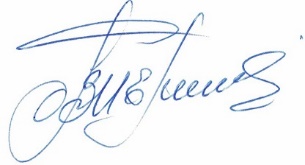 Секретарь заседания Правления                                                                 Кочетова Л.В. .г. Улан-Удэ, ул. Ленина, д. 25, тел. 8(3012) 21-55-88,( 89021)642246;  e-mail: sro@tpprb.com№ п/пВопросРегламент(мин.)Докладчик1.Открытие Общего собрания, утверждение повестки, объявление секретаря и утверждение счётной комиссии собрания10 Доржиев Г.Ю.2. Утверждение Устава  Саморегулируемой организации Региональная ассоциация «Строители ТПП РБ»10 Гусляков В.А.3 Утверждение новых редакций внутренних документов СРО РА «Строители ТПП  РБ»:-ПОЛОЖЕНИЕ «О компенсационном фонде обеспечения договорных обязательств Саморегулируемой организации Региональная ассоциация «Строители ТПП РБ»;-ПОЛОЖЕНИЕ «О членстве в Саморегулируемой организации 
РА «Строители ТПП РБ», в том числе о требованиях к членам Саморегулируемой организации, о размере, порядке расчета и уплаты членских взносов»;-ПОЛОЖЕНИЕ«О Компенсационном фонде возмещения вреда 
Саморегулируемой организации Региональная ассоциация
 «Строители ТПП РБ»;-ПОЛОЖЕНИЕ  «О процедуре рассмотрения жалоб на действия (бездействие) членов саморегулируемой организации и иных обращений, поступивших в саморегулируемую организацию РА «Строители ТПП РБ»;-ПОЛОЖЕНИЕ «О  ревизионной комиссии Региональной ассоциации  «Строители ТПП РБ»-ПОЛОЖЕНИЕ «О проведении саморегулируемой организацией РА «Строители ТПП РБ анализа деятельности своих членов на основании информации, представляемой ими в форме отчетов»;-ПОЛОЖЕНИЕ «О реестре членов Саморегулируемой организации Региональной ассоциации «Строители ТПП РБ»;-ПОЛОЖЕНИЕ "О директоре Саморегулируемой организации Региональная Ассоциация "Строители ТПП РБ";-ПОЛОЖЕНИЕ "О правлении  Саморегулируемой организации Региональная Ассоциация "Строители ТПП РБ".15Гусляков В.А.4 Рассмотрение иных организационных вопросов 10      Продолжительность Общего собрания       Продолжительность Общего собрания 45 минут 